Пожарная безопасность 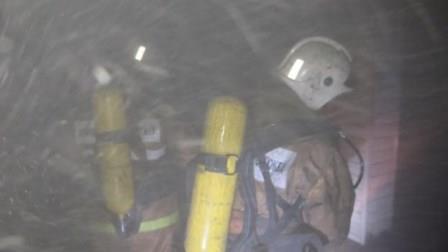 За первые  девять дней 2020 года на территории Курской области   зарегистрированы более 40 пожаров, на которых погибли трое курян. Распространённой причиной возникновения пожаров является неосторожное обращение с огнем в быту, курение в нетрезвом виде и т.д. Во избежание возникновения пожаров и гибели на них в зимний период, необходимо соблюдать следующие правила пожарной безопасности:            При эксплуатации действующих электроустановок запрещается:- использовать приемники электрической энергии (электроприемники) в условиях, не соответствующих требованиям инструкций организаций-изготовителей, или приемники, имеющие неисправности, которые в соответствии с инструкцией по эксплуатации могут привести к пожару, а также эксплуатировать электропровода и кабели с поврежденной или потерявшей защитные свойства изоляцией;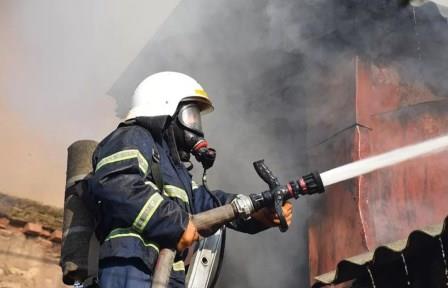 - пользоваться поврежденными розетками, рубильниками, другими электроустановочными изделиями;- обертывать электролампы и светильники бумагой, тканью и другими горючими материалами, а также эксплуатировать светильники со снятыми колпаками (рассеивателями), предусмотренными конструкцией светильника;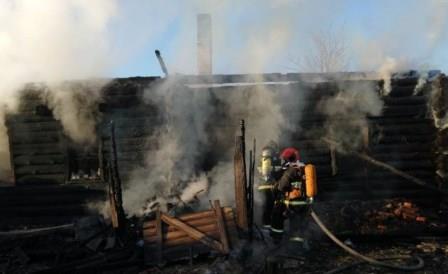 · пользоваться электроутюгами, электроплитками, электрочайниками и другими электронагревательными приборами, не имеющими устройств тепловой защиты, без подставок из негорючих теплоизоляционных материалов, исключающих опасность возникновения пожара;- применять нестандартные (самодельные) электронагревательные приборы, использовать некалиброванные, плавкие вставки или другие самодельные аппараты защиты от перегрузки и короткого замыкания;- размещать (складировать) у электрощитов, электродвигателей и пусковой аппаратуры горючие (в том числе легковоспламеняющиеся) вещества и материалы. Запрещается эксплуатация электронагревательных приборов при отсутствии или неисправности терморегуляторов, предусмотренных конструкцией.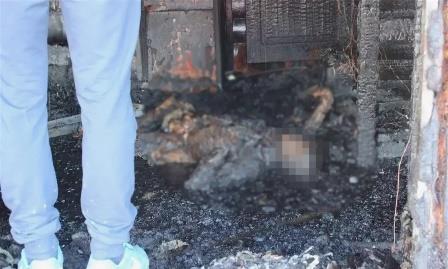 Перед началом отопительного сезона печи, котельные, другие отопительные приборы и системы должны быть проверены и отремонтированы. Неисправные печи и другие отопительные приборы к эксплуатации не допускаются.Печи и другие отопительные приборы должны иметь установленные нормами противопожарные разделки (отступки) от горючих конструкций, а также предтопочный лист без прогаров и повреждений размером не менее 0,5х0,7 м.Очищать дымоходы и печи от сажи необходимо перед началом, а также в течение всего отопительного сезона не реже:- одного раза в три месяца для отопительных печей;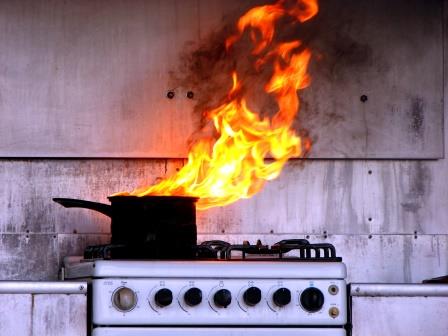 - одного раза в два месяца для печей и очагов непрерывного действия;- одного раза в месяц для кухонных плит и других печей непрерывной (долговременной) топки. При эксплуатации печного отопления запрещается:- оставлять без присмотра топящиеся печи, а также поручать надзор за ними малолетним детям;- располагать топливо, другие горючие вещества и материалы на предтопочном листе;- применять для розжига печей бензин, керосин, дизельное топливо и другие ЛВЖ и ГЖ;- топить углем, коксом и газом печи, не предназначенные для этих видов топлива;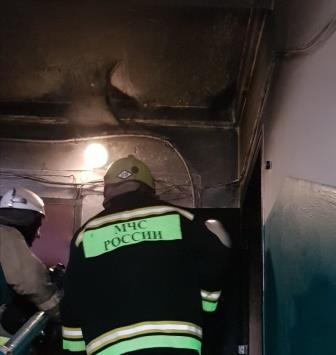 - производить топку печей во время проведения в помещениях собраний и других массовых мероприятий;- использовать вентиляционные и газовые каналы в качестве дымоходов;- перекаливать печи.Зола и шлак, выгребаемые из топок, должны быть пролиты водой и удалены в специально отведенное для них безопасное место.Установка металлических печей, не отвечающих требованиям пожарной безопасности, не допускается.При установке временных металлических и других печей заводского изготовления в жилых домах должны выполняться указания (инструкции) предприятий-изготовителей этих видов продукции, а также требования норм проектирования, предъявляемые к системам отопления.На чердаках все дымовые трубы и стены, в которых проходят дымовые каналы, должны быть побелены.ПРИ ВОЗНИКНОВЕНИИ ПОЖАРА НЕЗАМЕДЛИТЕЛЬНО ЗВОНИТЬ НА ЕДИНЫЙ НОМЕР ВЫЗОВА ЭКСТРЕННЫХ СЛУЖБ – «112» (КРУГЛОСУТОЧНО И БЕСПЛАТНО).ЗВОНОК В СЛУЖБУ СПАСЕНИЯ – 112 ОБЕСПЕЧИТ ОПЕРАТИВНОЕ ПРИБЫТИЕ К МЕСТУ ПРОИСШЕСТВИЯ ВСЕХ СЛУЖБ ЭКСТРЕННОГО РЕАГИРОВАНИЯ: ПОДРАЗДЕЛЕНИЙ ПОЖАРНОЙ ОХРАНЫ, ПОЛИЦИИ, СКОРОЙ МЕДИЦИНСКОЙ ПОМОЩИ, СЛУЖБ ЖИЗНЕОБЕСПЕЧЕНИЯ. ЭТО ДАЕТ ЭКОНОМИЮ ВРЕМЕНИ – А ЗНАЧИТ, УВЕЛИЧИВАЮТСЯ ШАНСЫ НА СПАСЕНИЕ!